.Starts 24 counts in - with weight on left. -  No tags or restarts[1 – 8] 	Step back, heel, step back, heel, step back, heel, step back, heel[9 – 16] 	Shuffle forward R, shuffle forward L, pivot ¼, stomp, hold/clap[17- 24]	Step, scuff , step, scuff, step, scuff, step, scuff[25 -32]	Back, back , back, back, reverse rocking chairRepeatThe music lends itself to a number of Restarts, but to keep it at the beginner level. It is danced without any, and returns to phrasing.This dance is dedicated to my friend Mathew Byrnes.To support Matty and  other children with Cystic Fibrosis you can donate to the CF Centre at Westmead Hospital at :-http://www.chw.edu.au/about/fundraising/donate.htmKELVIN DALE – 0414 795 528EMAIL –Kelvin kelvindale@gmail.com - Kathryn happykaf@yahoo.comReincarnation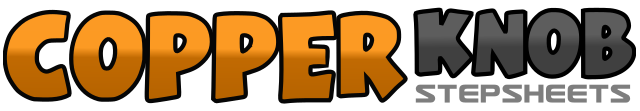 .......Count:32Wall:4Level:Beginner.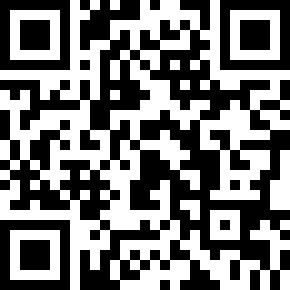 Choreographer:Kathryn Sloan (AUS) - August 2012Kathryn Sloan (AUS) - August 2012Kathryn Sloan (AUS) - August 2012Kathryn Sloan (AUS) - August 2012Kathryn Sloan (AUS) - August 2012.Music:Gonna Come Back As a Country Song - Alan Jackson : (Album: Thirty Miles West)Gonna Come Back As a Country Song - Alan Jackson : (Album: Thirty Miles West)Gonna Come Back As a Country Song - Alan Jackson : (Album: Thirty Miles West)Gonna Come Back As a Country Song - Alan Jackson : (Album: Thirty Miles West)Gonna Come Back As a Country Song - Alan Jackson : (Album: Thirty Miles West)........1, 2,3,4Step back on R, present L heel forward at 45°, step back on L, present R heel forward at 45°5,6,7,8Step back on R, present L heel forward at 45°, step back on L, present R heel forward at 45°1&,2,3&4Step R forward, step L behind R, step R forward, Step L forward, step R behind L, step L forward5,6,7,8Step R forward, pivot left 90° (weight on L), stomp up R (no weight), hold and clap1,2,,3,4Step R forward, scuff L, step L forward, scuff R5,6,7,8Step R forward, scuff L  step L forward , scuff R1,2,3,4Step R back, step L back, step R back, step L beside R5,6,7,8Rock back on R, replace weight to L, rock forward on R, replace weight to L